     PEEBLES HIGH SCHOOL PARENTS COUNCIL
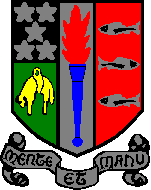 Parents Council Meeting   11th March 2020                                                 New Sports facility Peebles High
Agenda6. p.m.        Update for parents in the senior phase                                           Campbell Wilson/SLTPrelim resultsInterventions in place to put students on trackFeedback from parents’ night on SQATimetable for added value assignmentsQ &A ( parents view on what next)7.00pm    Welcome, Apologies, and Minutes                                                   Chair                  Q&A                  PC Chair Summit update7.15         Update on fundraising and allocation to teachers                         Jeremy Lee/Claire Barrett7.35         Rubber stamp the Charity Proposal                                                  Eric                 (Previously circulated)7.45        Consultation of the School Rebuild                                                   Sarah Duncan / BAT groupReview proposal from PCParents input to the proposalUpdate from school ( CW)Final agreement - PC at consultation
               8.30        Update from SBC Liaison on timetable                                             Catriona Bhatia8.45        School Improvement Plan update                                                     Campbell Wilson/ SLTWhat is on track, what isn’t?Eg curriculum/ pastoral review/ etc.9.00         Close     